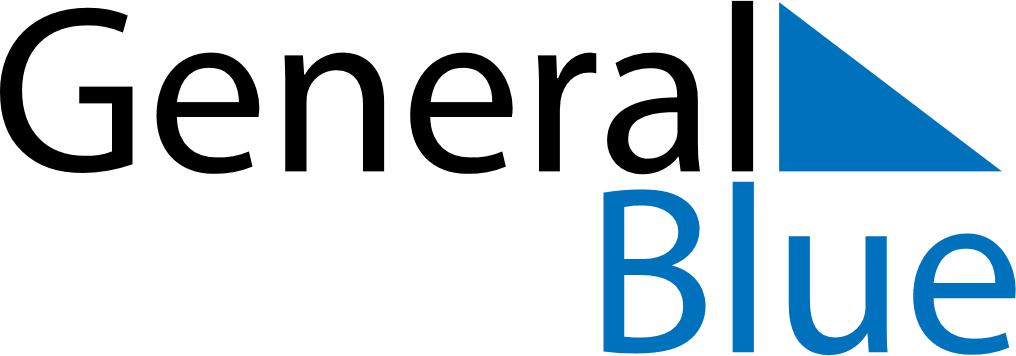 February 2024February 2024February 2024February 2024February 2024February 2024Haapsalu, Laeaene, EstoniaHaapsalu, Laeaene, EstoniaHaapsalu, Laeaene, EstoniaHaapsalu, Laeaene, EstoniaHaapsalu, Laeaene, EstoniaHaapsalu, Laeaene, EstoniaSunday Monday Tuesday Wednesday Thursday Friday Saturday 1 2 3 Sunrise: 8:36 AM Sunset: 4:42 PM Daylight: 8 hours and 6 minutes. Sunrise: 8:33 AM Sunset: 4:44 PM Daylight: 8 hours and 11 minutes. Sunrise: 8:31 AM Sunset: 4:47 PM Daylight: 8 hours and 15 minutes. 4 5 6 7 8 9 10 Sunrise: 8:29 AM Sunset: 4:49 PM Daylight: 8 hours and 20 minutes. Sunrise: 8:27 AM Sunset: 4:52 PM Daylight: 8 hours and 25 minutes. Sunrise: 8:24 AM Sunset: 4:54 PM Daylight: 8 hours and 30 minutes. Sunrise: 8:22 AM Sunset: 4:57 PM Daylight: 8 hours and 35 minutes. Sunrise: 8:19 AM Sunset: 4:59 PM Daylight: 8 hours and 40 minutes. Sunrise: 8:17 AM Sunset: 5:02 PM Daylight: 8 hours and 44 minutes. Sunrise: 8:15 AM Sunset: 5:05 PM Daylight: 8 hours and 49 minutes. 11 12 13 14 15 16 17 Sunrise: 8:12 AM Sunset: 5:07 PM Daylight: 8 hours and 54 minutes. Sunrise: 8:10 AM Sunset: 5:10 PM Daylight: 8 hours and 59 minutes. Sunrise: 8:07 AM Sunset: 5:12 PM Daylight: 9 hours and 4 minutes. Sunrise: 8:05 AM Sunset: 5:15 PM Daylight: 9 hours and 9 minutes. Sunrise: 8:02 AM Sunset: 5:17 PM Daylight: 9 hours and 15 minutes. Sunrise: 7:59 AM Sunset: 5:20 PM Daylight: 9 hours and 20 minutes. Sunrise: 7:57 AM Sunset: 5:22 PM Daylight: 9 hours and 25 minutes. 18 19 20 21 22 23 24 Sunrise: 7:54 AM Sunset: 5:25 PM Daylight: 9 hours and 30 minutes. Sunrise: 7:52 AM Sunset: 5:27 PM Daylight: 9 hours and 35 minutes. Sunrise: 7:49 AM Sunset: 5:29 PM Daylight: 9 hours and 40 minutes. Sunrise: 7:46 AM Sunset: 5:32 PM Daylight: 9 hours and 45 minutes. Sunrise: 7:43 AM Sunset: 5:34 PM Daylight: 9 hours and 50 minutes. Sunrise: 7:41 AM Sunset: 5:37 PM Daylight: 9 hours and 56 minutes. Sunrise: 7:38 AM Sunset: 5:39 PM Daylight: 10 hours and 1 minute. 25 26 27 28 29 Sunrise: 7:35 AM Sunset: 5:42 PM Daylight: 10 hours and 6 minutes. Sunrise: 7:33 AM Sunset: 5:44 PM Daylight: 10 hours and 11 minutes. Sunrise: 7:30 AM Sunset: 5:47 PM Daylight: 10 hours and 16 minutes. Sunrise: 7:27 AM Sunset: 5:49 PM Daylight: 10 hours and 22 minutes. Sunrise: 7:24 AM Sunset: 5:52 PM Daylight: 10 hours and 27 minutes. 